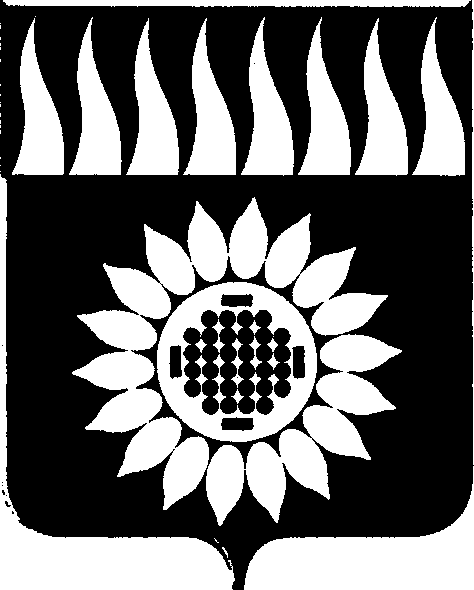 ГОРОДСКОЙ ОКРУГ ЗАРЕЧНЫЙД У М Ашестой  созыв____________________________________________________________ СЕМНАДЦАТОЕ ОЧЕРЕДНОЕ ЗАСЕДАНИЕР Е Ш Е Н И Е    29.06.2017 г. № 89-РОб отмене решения Думы от 28.08.2008г. № 96-Р «Об    утверждении   Условий приема  сточных вод и загрязняющих веществ в систему     хозяйственно-бытовой канализации города Заречного            В целях реализации полномочий администрации городского округа Заречный по организации водоотведения, мероприятий по охране окружающей среды городского округа Заречный, на основании ст. ст. 25,28,31 Устава городского округа Заречный: 	         Дума решила:            1. Отменить решение Думы городского округа Заречный от 28.08.2008 г. № 96-Р  «Об утверждении условий приема сточных вод и загрязняющих веществ в систему хозяйственно-бытовой канализации города Заречного» (с изменениями).2. Опубликовать настоящее решение в установленном порядке и разместить на сайте городского округа Заречный.Председатель Думы городского округа                                          В.Н. БоярскихГлава городского округа                                                              А.В. Захарцев